Панковец Дина Касымкановна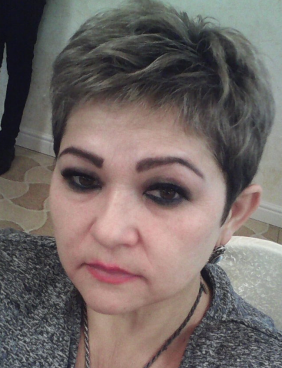 Учитель физики и математикиКГУ "ООШ №4 отдела образования города Лисаковска" Управления образования акимата Костанайской областиОБНОВЛЕНИЕ СОДЕРЖАНИЯ ОБРАЗОВАНИЯ: ПЛЮСЫ, МИНУСЫ И РЕЗУЛЬТАТИВНОСТЬ УЧАЩИХСЯ.Ключевые слова: Обновленное содержание образования, эффективное обучение, информационно - коммуникационные технологии, конкурентоспособная личность, обратная связь, самообразование,  трехъязычие.Кілтті сөздер: Білім берудің жаңартылған мазмұны, тиімді жаттығу, ақпараттық-коммуникациялық технологиялар, бәсекеге қабілетті тұлға, кері байланыс, өзін-өзі тәрбиелеу, үштілділік.Keywords:Updated educational content, effective training, information and communication technology, competitive personality, feedback, self-education, trilingualism.Аңдатпа Лисаков қаласы әкімдігі бiлiм бөлімінің «№4 орта мектебі» КММ физика-математика мұғалімінің мақаласы жазылды.Заманауи мұғалімінің басты мақсаты тек қана бiлiм беру ғана емес, оны қолдануға ұйрету. Бұл мақалада оқушылардың өз бетiнше ақпаратты iздеу және табу,  маңыздылығы мен қажеттілігі қарастырылған. Тағы да физика пәнi сабағында үштілділік  бiлiм беру енгiзу, анықталған мәселелермен және олардың шешiм жолы тәжiрибеммен  бөлісу.AnnotationThe article was written by a physics and mathematics teacher at KSU "Secondary School № 4" of the Education Department of the akimat of Lisakovsk. The main task of a modern teacher is not just to give children the knowledge, but to teach them how to put them into practice.The article discusses the importance and necessity of students' interest in independently gaining knowledge and seeking information. It also describes the experience of introducing trilingual education in a physics lesson, with identified problems and their solutions.Аннотация    Статья написана учителем физики - математики КГУ «Средняя школа №4» акимата города Лисаковск. Главная задача современного педагога не просто дать детям знания, а научить применять их на практике. В статье рассматривается важность и необходимость заинтересованности школьников самостоятельно добывать знания и искать информацию. Также хочу поделиться опытом внедрения трехъязычного образования на уроке физики, с выявленными проблемами и пути их решения. « Детей надо учить тому,что пригодится им, когда они вырастут»АристиппОдной из важных задач обновленной программы является «Научить - учиться», учиться на протяжении всей жизни, что будет способствовать развитию новой конкурентоспособной личности. Такую задачу можно решить, путем применения эффективных подходов обучения обновленной программы, которые предусматривают всестороннее развитие учащихся, развивая критическое и творческое мышление, навыки в области информационно-коммуникационных технологий, научно – исследовательских навыков.                                                                                                    Школьное образование призвано создавать условия для становления и развития личности учащихся, которые в будущем будут работать с новыми производственными технологиями.[2, 3-6]. Пройдя курсы по образовательной программе повышения квалификации педагогических кадров в рамках обновления содержания среднего образования я приобрела огромный опыт, который позволил мне пересмотреть некоторые приемы и методы  своей работы. Сегодня уроки строятся мной на формировании самостоятельного исследования новых знаний, учащиеся в благоприятной рабочей обстановке,  имеют возможность саморегулироваться. Различные активные методы обучения применяемые мной на уроках и во внеурочной деятельности побуждают учащихся к активной мыслительной и практической деятельности в процессе овладения учебным материалом. На своих уроках я использую различные виды дифференцированных заданий, которые позволяют обеспечить вовлеченность всех учащихся в процесс обучения, тем самым решая вопрос инклюзивности урока. Хочу немного остановиться на обратной связи. В своей практике я применяю как устную так и письменную обратную связь. Устная обратная связь используется в виде комментариев по итогам наблюдения за деятельностью учащегося, выполнением его работы. В нашей школе в WhatsApp созданы рабочие группы классов, куда входят родители, учащиеся и учителя предметники, работающие в данном классе, в данном формате предоставляется эффективная обратная связь, позволяющая родителям иметь полную информацию о процессе обучения ребенка.  Нужно признать, что в традиционном советском и казахстанском образовании акцент делался на теорию и меньше внимания уделялось практическому применению знаний. Не секрет, что международные специалисты неоднократно указывали на отличительные особенности нашего фундаментального образования, в центре которого, в большей степени предусматривалась способность к запоминанию, нежели способность к мышлению. На сегодняшний день существуют еще противники обновленного содержания образования, которые отмечают увлечение цифровыми технологиями и слабую подготовку учащихся. Исследования и наблюдения за  современными учащимися, а также сравнение  их со школьниками 90-х, к сожалению, показывают, что современные дети стали хуже говорить и писать, так как общение у них происходит  виртуальное  и оно постепенно приводит  к  утрате коммуникационных устных и письменных навыков. Применяя информационно-коммуникационные технологии, мы невольно создали психологическую проблему   неживого  обучения, так как в Интернете нет реального общения: контактов с реальными людьми и с реальным миром. Зато можно многое. Поэтому школьники  подписываются в сетях вымышленными именами и выставляют вымышленные фотографии.В современных условиях в системе образования одним из важнейших потребностей является формирование языковой компетентности учащихся, способности организовать речевую деятельность в различных ситуациях общения. Н.А.Назарбаев отмечал: «Я неоднократно говорил и не побоюсь повториться: новое поколение казахстанцев я хотел бы видеть трехъязычным – свободно владеющим казахским, русским, английским языками. В этом – один из залогов конкурентоспособности государства, экономики и нации». [4, 273679] Так и есть, дети намного быстрее, чем взрослые, обучаются иностранным языкам, они быстрее и охотнее включаются в усвоение учебного материала на английском языке. В 2017 году я в числе многих учителей естественного направления прошла курсы повышения квалификации в рамках программы трехъязычия. Так как это был эксперимент, то мне предложили вести факультативный  курс для 8 класса. За достаточно короткое время я разработала программу факультативного курса «Physics in English», получила ISBN номер и приступила к работе. У меня с первого дня возникли сложности из-за отсутствия методик по преподаванию физики на английском языке и, конечно же, уровень владения языком. За основу я взяла методику CLIL, это интегрированное преподавание определенного предмета и языка одновременно. На подготовку одного занятия в среднем у меня затрачивалось 4-5 часов. Приходилось тщательно подбирать  задания для учащихся, задания зависели  от уровня подготовки учащихся, от задач обучения, а также от предпочтений учеников. Примерный список заданий выполняемых учащимися: заполни таблицу, найди соответствие, заполни пропуски в тексте, составь вопросы к тексту, игры, в которых нужно угадать слова и т. д. На занятиях учащиеся изучали  величины,  физические термины, определения, законы, предусмотренные программным материалом, на английском языке. Из собственного опыта хочу обратить внимание на то, что тексты воспринимаются лучше, если они разбиты на небольшие части и сопровождаются иллюстрациями, схемами, таблицами и т.д. Когда стоял вопрос о ведении факультативного курса по физике на английском языке многие родители и учащиеся задавали вопрос: Зачем это нужно? Можно просто учить английский отдельно от физики. На собственном опыте могу сказать, что такие уроки значительно повышают мотивацию изучения предмета и больший интерес к изучению языка. На уроке, где применяется методика CLIL, ученики видят, как с помощью английского языка можно узнавать новую интересную информацию по физике. Кроме всего этого мои знания и обучение английскому языку продвинулись на шаг вперед. Сегодня общество предъявляет к учителю высокие требования. В современном мире происходят изменения, которые требуют изменений и от учителя. Поэтому он должен идти в ногу со временем. А для этого учителю надо учиться. У настоящего учителя всегда много вопросов, на которые он ищет ответы и таким образом двигается вперед. Настоящий учитель живет своей работой! Невозможно научить кого-то любить, если сам не любишь; невозможно научить кого-то учиться, если сам не учишься, не повышаешь свое мастерство; невозможно научить кого-то открывать в себе таланты, если сам в себе их никогда не искал! Такой человек точно знает, чтобы быть настоящим учителем, необходимо развиваться самому, искать активные формы и методы обучения, идти в ногу со временем.ЛИТЕРАТУРА1. Руководство для учителя ЦПМ АОО «Назарбаев интеллектуальные школы», 20152. Интегрированное обучение английскому языку и учебным предметам ЕМЦ (информатика, физика, химия, биология, естествознание). Учебно-методическое пособие. – Астана: НАО имени И.Алтынсарина, 2016. – 111 с.3. Ирсалиев С.А., Карабасова Л.Ч., Мухаметжанова А.З. и др. Организация обучения на трех языках: международный опыт и рекомендации для Казахстана.- АО «Информационно-аналитический центр», Астана, 2017.4. Государственная программа развития образования Республики Казахстан на 2011-2020 годы // Издание официальное. – Астана, 2010.  5. Полат Е.С. Новые педагогические и информационные технологии в системе образования. – Москва: Издательский центр Академия, 2003г.